МУНИЦИПАЛЬНОЕ БЮДЖЕТНОЕ ОБЩЕОБРАЗОВАТЕЛЬНОЕ УЧРЕЖДЕНИЕ «ЛИЦЕЙ» ДАЛЬНЕРЕЧЕНСКОГО ГОРОДСКОГО ОКРУГА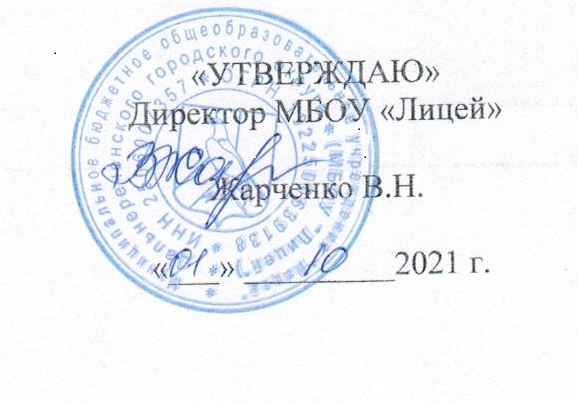 «БУМАГОПЛАСТИКА»Дополнительная общеобразовательная общеразвивающая программа художественной  направленностиВозраст учащихся: 7 – 8 летСрок реализации программы: 1  годПерееденко Анна Анреевна, учитель начальных классовГ. Дальнереченск  2021-2022 г.Раздел № 1. ОСНОВНЫЕ ХАРАКТЕРИСТИКИ ПРОГРАММЫ1.1 Пояснительная запискаОдной из главных задач обучения и воспитания детей на занятиях прикладным творчеством является обогащение мировосприятия воспитанника, т.е. развитие творческой культуры ребенка (развитие творческого нестандартного подхода к реализации задания, воспитание трудолюбия, интереса к практической деятельности, радости созидания и открытия для себя что-то нового). Предлагаемая дополнительная образовательная программа имеет художественно-эстетическую направленность, которая является стратегически важным направлением в развитии и воспитании подрастающего поколения (Б.Н. Неменский). Являясь наиболее доступным для детей, прикладное творчество обладает необходимой эмоциональностью, привлекательностью, эффективностью. Программа предполагает развитие у детей художественного вкуса и творческих способностей. В настоящее время искусство работы с бумагой в детском творчестве не потеряло своей актуальности. Даже в наш век высоких технологий, когда при создании фильмов широко используется компьютерная графика, а музыку пишут при помощи компьютеров, бумага остается инструментом творчества, который доступен каждому. Бумага — первый материал, из которого дети начинают мастерить, творить, создавать неповторимые изделия. Она известна всем с раннего детства. Устойчивый интерес детей к творчеству из бумаги обуславливается ещѐ и тем, что данный материал даѐт большой простор творчеству. Бумажный лист помогает ребёнку ощутить себя художником, дизайнером, конструктором, а самое главное — безгранично творческим человеком. Претерпевая колоссальные изменения с древних времён, бумага в современном обществе представлена большим многообразием. Цветная и белая, бархатная и глянцевая, папирусная и шпагат — она доступна всем слоям общества. С помощью бумаги можно украсить елку, сложить головоломку, смастерить забавную игрушку или коробочку для подарка и многое, многое другое, что интересует ребенка. Как уже отмечалось, бумага попадает в руки ребенка с самого раннего детства, и он самостоятельно создает из нее образы своего внутреннего мира. Обычный материал — бумага — приобретает новое современное направление, им можно работать в разных техниках Эти программы, отражают лишь одно или два направления в творчестве из бумаги. Предлагаемая же программа представляет собой обобщение большинства известных способов художественной обработки бумаги, выстроенных в единой логике «от простого к сложному». В программе рассматриваются различные методики выполнения изделий из бумаги и картона с использованием самых разнообразных техник (оригами, модульное оригами, конструирование, мозаика, аппликация). На занятиях кроме техники овладения оригами, дети углубляют свои познания о природе и географии. Ручной труд вырабатывает такие волевые качества, как терпение и настойчивость, последовательность и энергичность в достижении цели, аккуратность и тщательность в исполнении работы. «Бумагопластика» — так называется курс. Он предлагает развитие ребенка в самых различных направлениях: конструкторское мышление, художественноэстетический вкус, образное и пространственное мышление. Все это необходимо современному человеку, чтобы осознать себя гармонично развитой личностью. Создавая свой мир из бумаги, ребенок готовится стать созидателем доброго мира. Программа рассчитана на 1 год обучения: 30 часов (1 раз в неделю по 1 часу). Возраст детей, участвующих в реализации данной программы 7- 8 лет. В этом возрасте ребенок довольно много знает об окружающем мире и его общение с ним очень разнообразно. Кажется, что возможности восприятия, энергия, результативность деятельности детей безграничны. Но умение воспринимать материал, фантазировать, создавать интересные образы, изделия, композиции у детей не всегда одинаково развито. Занятия по созданию изделий из бумаги помогут ребенку обрести уверенность в собственных силах, освоить необычные технологии, воспитать художественный вкус ребенка, умение наблюдать и выделять характерное; учат не только смотреть, но и видеть, ведь сюжеты будущих работ находятся рядом с ребятами, необходимо только отыскать их. Младший школьный возраст – это важный период для развития и совершенствования координации, быстроты, ловкости движений, но еще слабо развиты мелкие мышцы кистей рук, дети не обладают точной координацией мелких движений пальцев. Выполняя различные действия: вырезание, раскрашивание, складывание из бумаги – ребенок будет развивать мелкие и точные движения рук. В программе предусмотрено не только постепенное усложнение материала, но и постепенное изменение видов работы: от создания фигурок до коллективных работ. Занятия модульным оригами – это освоение практического жизненного опыта, освоения и постижения окружающего мира, красоты и гармонии. 1.2 Цель и задачи программыЦель данной программы: Создать оптимальные организационно-педагогические условия для усвоения ребенком практических навыков работы с бумагой, воспитание творческой активности, общее и творческое развитие личности. Всестороннее интеллектуальное и эстетическое развитие детей, создание условий для самореализации ребенка в творчестве, воплощения в художественной работе собственных неповторимых черт, своей индивидуальности. Задачи программы: 1. Обучающие: - формировать умение использовать различные технические приемы при работе с бумагой; - отрабатывать практические навыки работы с инструментами; - осваивать навыки организации и планирования работы; - знакомить с основами знаний в области композиции, формообразования, цветоведения и декоративно-прикладного искусства. 2. Развивающие: - развивать образное и пространственное мышление, фантазию ребенка; - формировать художественный вкус и гармонию между формой и содержанием художественного образа; - развивать внимание, память, логическое, абстрактное и аналитическое мышление и самоанализ; - развивать творческий потенциал ребенка, его познавательную активность; - развивать психометрические качества личности; - развитие мелкой моторики рук и глазомера; - формирование творческих способностей, духовной культуры и эмоционального отношения к действительности. 3. Воспитательные: - формировать стремление сделать-смастерить что-либо нужное своими руками, терпение и упорство, необходимые при работе с бумагой; - формировать коммуникативную культуру, внимание и уважение к людям, терпимость к чужому мнению, умение работать в группе; - создать комфортную среду педагогического общения между педагогом и воспитанниками;  осуществлять трудовое и эстетическое воспитание школьников; - воспитывать в детях любовь к родной стране, ее природе и людям.1.3 Содержание программыУчебный план 1 год обученияФрагмент учебного плана программы «Бумагопластика»Вводные уроки.Знакомство с разными видами бумаги. Изучение их свойств (мягкость, сминаемость, прозрачность, умение держать форму и т.д.). Изучение разных видов сгибов и узнавание их на схемах. Знакомство с условными знаками.Базовая форма «Треугольник».Изготовление поделок на основе этой базовой формы. Сгибание бумаги с хорошо проглаженными сторонами. Уметь слушать учителя и следовать указаниям. Изготовление простых поделок.Базовая форма «Книжка».Изготовление поделок на основе этой базовой формы. Сгибание бумаги с хорошо проглаженными сторонами. Уметь слушать учителя и следовать указаниям. Изготовление простых поделок.Базовая форма «Дверь».Изготовление поделок на основе этой базовой формы. Сгибание бумаги с хорошо проглаженными сторонами. Уметь читать схему. Базовая форма «Воздушный змей». Изготовление поделок на основе этой базовой формы. Сгибание бумаги с хорошо проглаженными сторонами. Уметь читать схему. Картинка-открытки.Изготовление поделок на основе этой базовой формы. Сгибание бумаги с хорошо проглаженными сторонами.Итоговое занятие.Знакомство других детей с новым видом деятельности – оригами. Показать на примере простой поделки, как это может быть легко и интересно, оригинально и красиво.1.4 Планируемые результатыЛичностными результатами изучения курса «Волшебный мир оригами» в 1-м классе является формирование следующих умений:оценивать жизненные ситуации (поступки, явления, события) с точки зрения собственных ощущений (явления, события), в предложенных ситуациях отмечать конкретные поступки, которые можно оценить как хорошие или плохие;называть и объяснять свои чувства и ощущения от созерцаемых произведений искусства, объяснять своё отношение к поступкам с позиции общечеловеческих нравственных ценностей,совершенствовать коммуникативные способности и умение работать в коллективе.Метапредметными результатами изучения курса «Волшебный мир оригами» в 1-м классе является формирование следующих универсальных учебных действий (УУД).Регулятивные УУД:определять и формулировать цель деятельности на уроке с помощью учителя;проговаривать последовательность действий на уроке;с помощью учителя объяснять выбор наиболее подходящих для выполнения задания материалов и инструментов;учиться готовить рабочее место и выполнять практическую работу по предложенному учителем плану с опорой на образцы, рисунки, схемы;выполнять контроль точности разметки деталей с помощью шаблона.Средством для формирования этих действий служит технология продуктивной художественно-творческой деятельности – учиться совместно с учителем и другими учениками давать эмоциональную оценку деятельности класса на уроке.Познавательные УУД:ориентироваться в своей системе знаний: отличать новое от уже известного с помощью учителя;добывать новые знания: находить ответы на вопросы, используя учебник, свой жизненный опыт и информацию, полученную на уроке; пользоваться памятками, схемами;перерабатывать полученную информацию: делать выводы в результате совместной работы всего класса;перерабатывать полученную информацию: сравнивать и группировать предметы и их образы;преобразовывать информацию из одной формы в другую – изделия, художественные образы.Средством формирования этих действий служат учебный материал и задания, нацеленные на 1-ю линию развития – умение чувствовать мир, искусство.Коммуникативные УУД:донести свою позицию до других: оформлять свою мысль в поделках;слушать и понимать речь других.Средством формирования этих действий служит технология продуктивной художественно-творческой деятельности. Совместно договариваться о правилах общения и поведения в школе и следовать им.Предметными результатами изучения курса «Волшебный мир оригами» в 1-м классе является формирование следующих знаний и умений.знатьчто такое оригами;основные геометрические понятия и базовые формы оригами;условные обозначения к схемам;названия и назначение ручных инструментов и приспособления шаблонов, правила работы ими;технологическую последовательность изготовления некоторых изделий: разметка, резание, сборка, отделка;способы разметки: сгибанием;способы соединения с помощью клейстера, клея ПВА;виды отделки: раскрашиванием, аппликационно, прямой строчкой и её вариантами;уметьпод контролем учителя организовывать рабочее место и поддерживать порядок на нём во время работы, правильно работать ручными инструментами;с помощью учителя анализировать, планировать предстоящую практическую работу, осуществлять контроль качества результатов собственной практической деятельности;различным приемам работы с бумагой;следовать устным инструкциям, читать и зарисовывать схемы изделий; создавать изделия оригами, пользуясь инструкционными картами и схемами;создавать композиции с изделиями, выполненными в технике оригами;реализовывать творческий замысел в контексте (связи) художественно-творческой и трудовой деятельности.РАЗДЕЛ № 2. ОРГАНИЗАЦИОННО-ПЕДАГОГИЧЕСКИЕ УСЛОВИЯ2.1 Условия реализации программыПрограмма будет реализовываться в классной комнате МБОУ «Лицей», оборудованной для учащихся начальной школы. Кабинет хорошо освещен, для каждого ребенка отдельный стол – парта для работы.Для освещения теоретических вопросов и выполнения практических работ имеется мультимедийное оборудование, магнитофон.Перечень необходимых материалов: бумага для оригами, цветной картон, цветная бумага, клей, тряпочка у каждого ученика.Перечень необходимых инструментов – ножницы, инструмент для разглаживания сгибов у каждого ученика.Перечень подготовленных пособий – мультимедийные презентации на каждую тему занятия:А также диски с музыкальным сопровождением.Перечень необходимого раздаточного материала: схемы изделий, шаблоны для аппликаций.2.2 Оценочные материалы и формы аттестацииЗнание основных геометрических понятий и базовых форм оригами.
1 год обучения – умение сделать квадрат из прямоугольного листа бумаги (2 способа).- Высокий уровень – делает самостоятельно,
- Средний уровень – делает с помощью педагога или товарищей,
- Низкий уровень – не может сделать.
II. Умение следовать устным инструкциям, читать и зарисовывать схемы изделий;
создавать изделия оригами, пользуясь инструкционными картами и схемами.1 год обучения – умение сделать изделие, следя за показом учителя и слушая устные пояснения.- Высокий уровень – делает самостоятельно,
- Средний уровень – делает с помощью педагога или товарищей,
- Низкий уровень – не может сделать.
III. Развитие мелкой моторики рук и глазомера.1 год обучения – умение вырезать геометрические фигуры: квадрат, треугольник, круг.- Высокий уровень – почти полное совпадение вырезанного контура с намеченными линиями;
- Средний уровень – имеются небольшие отклонения от контура (несколько миллиметров) по одну сторону образца;
- Низкий уровень – значительные отклонения от намеченного контура как в одну, так и в другую сторону.
IV. Создание композиций с изделиями, выполненными в технике оригами; развитие художественного вкуса, творческих способностей и фантазии; творческий подход к выполнению работы.- Высокий уровень – работы отличаются ярко выраженной индивидуальностью;
- Средний уровень – работы выполнены по образцу, соответствуют общему уровню группы;
- Низкий уровень – работы выполнены на недостаточном уровне.V. Формирование культуры труда и совершенствование трудовых навыков.Оцениваются такие умения:
– организовать свое рабочее место,
– рационально использовать необходимые материалы,
– аккуратность выполнения работы.2.3 Календарный учебный графикВариант календарного учебного графика, когда программа размещается на сайте:Вариант календарного учебного графика, когда программа не размещается на сайте (для работы):СПИСОК ЛИТЕРАТУРЫ
Список литературыУчебно-методическая литература для учащихсяЭтапы образовательного процессаЭтапы образовательного процесса1 годПродолжительность учебного года, неделяПродолжительность учебного года, неделя30Количество учебных днейКоличество учебных дней30Продолжительность учебных периодов1 полугодие01.10.2021-31.12.2021Продолжительность учебных периодов2 полугодие10.01.2022- 31.05.2022Возраст детей, летВозраст детей, лет7 - 8Продолжительность занятия, часПродолжительность занятия, час1Режим занятияРежим занятия1 раза/недГодовая учебная нагрузка, часГодовая учебная нагрузка, час30№ п/пМесяцЧислоВремя проведения занятияФорма занятияКол-во часовТемазанятияМестопроведенияФормаконтроля1Октябрь 0611:30-12:10Беседа.1Вводный урок Каб. 38Наблюдение2Октябрь 1311:30-12:10Беседа 1Изучение свойств бумаги.Каб.38Наблюдение34Октябрь 2011:30-12:10Практ.1Условные знаки.КотикКаб.38Наблюдение5Октябрь 2711:30-12:10Практ.1СобачкаКаб.38Наблюдение6Ноябрь0311:30-12:10Практ. 1ЗайчикКаб.38Наблюдение7Ноябрь 1011:30-12:10Практ.1ЩенокКаб.38Наблюдение8Ноябрь 1711:30-12:10Практ.1ЛягушкаКаб.38Наблюдение9Ноябрь 2411:30-12:10Практ.1СтаканКаб.38Наблюдение10Декабрь0111:30-12:10Практ.1Летящий голубьКаб.38Наблюдение11Декабрь 0811:30-12:10Практ.1Коробка из квадратаКаб.38Наблюдение12Декабрь 1511:30-12:10Практ.1Салфетка «Веер»Каб.38Наблюдение13Декабрь 2211:30-12:10Практ.1Салфетка «Диагональ»Каб.38Наблюдение14Декабрь 2911:30-12:10Практ.1ГрибокКаб.38Наблюдение15Январь 1211:30-12:10Практ.1КубикКаб.38Наблюдение16Январь 1911:30-12:10Практ.1ПоросенокКаб.38Наблюдение17Январь 2611:30-12:10Практ.1ДеревоКаб.38Наблюдение18Февраль 0211:30-12:10Практ.1ВороненокКаб.38Наблюдение19Февраль 0911:30-12:10Практ.1ПингвинКаб.38Наблюдение20Февраль 2311:30-12:10Практ.1КроликКаб.38Наблюдение21Март 0211:30-12:10Практ.1ГномКаб.38Наблюдение22Март 0911:30-12:10Практ.1ПетухКаб.38Наблюдение23Март 1611:30-12:10Практ.1ЯхтаКаб.38Наблюдение24Март 2311:30-12:10Практ.1Картинка с ландышамиКаб.38Наблюдение25Март 3011:30-12:10Практ.1Картинка с тюльпанамиКаб.38Наблюдение26Апрель 0611:30-12:10Практ.1Картинка с домикамиКаб.38Наблюдение27Апрель 1311:30-12:10Практ.1Картинка «Колобок»Каб.38Наблюдение28Апрель 2011:30-12:10Практ.1Картинка с воронойКаб.38Наблюдение29Апрель 2711:30-12:10Практ.1Картинка с корабликомКаб.38Наблюдение30Май 0411:30-12:10Практ.1Картинка с самолетомКаб.38Наблюдение31Май 1111:30-12:10Практ.1Открытка к любому праздникуКаб.38Наблюдение32Май 1811:30-12:10Практ.1Открытка с сердечкомКаб.38Наблюдение33Май 2511:30-12:10Практ.1Мастер класс «Бабочка»Каб.38Наблюдение№Автор, год изданияНазвание пособийВид пособияОсновная литератураОсновная литератураОсновная литератураОсновная литература1Афонькин С.Ю. Москва, «Аким», 2009Уроки оригами в школе и дома.Экспериментальный учебник для начальной школы2Афонькин С.Ю., Афонькина Е.Ю. Санкт-Петербург, «Литера», 2005Игрушки из бумаги.Учебное пособиеДополнительная литератураДополнительная литератураДополнительная литератураДополнительная литература3Афонькин С.Ю., Афонькина Е.Ю. С-Пб, «Кристалл», 2006Цветы и вазы оригамиУчебное пособие4Долженко Г.И. 100 оригами. Ярославль, «Академия развития», 2010100 оригами.Учебное пособие5Тарабарина Т.И. Ярославль, «Академия развития», 2011Оригами и развитие ребенка.Учебное пособие6Афонькин С.Ю., Афонькина Е.Ю. С-Пб: «Кристалл», М: «Оникс», 2005Всё об оригами.Справочник7Сержантова Т.Б. М, «Айрис Пресс», 2005366 моделей оригами.Учебное пособие8Кононова М. Н., 2004http://origami-school.narod.ru/index.htmlСайт об оригами№Автор, год изданияНазвание пособийВид пособияОсновная литератураОсновная литератураОсновная литератураОсновная литература1Афонькин С.Ю. Москва, «Аким», 2009Уроки оригами в школе и дома.Экспериментальный учебник для начальной школыДополнительная литератураДополнительная литератураДополнительная литератураДополнительная литература2Афонькин С.Ю., Афонькина Е.Ю. С-Пб: «Кристалл», М: «Оникс», 2005Всё об оригами.Справочник